Alder Hey Children’s NHS Foundation TrustPostal Address East Prescot Road, Liverpool, L12 2APGeneral Information on TrustAlder Hey in the Park treats 250,000 young patients a year and performs over 13,000 surgical procedures. Our catchment area has a population of over 7m, stretching from Cumbria, through Lancashire, Merseyside, most of Cheshire, parts of Shropshire, North Wales and the Isle of Man. The hospital is situated 4 miles from the City Centre.Alder Hey Children’s NHS Foundation Trust is a large Paediatric Hospital with 260 acute beds.  There is a 24-hour PED staffed by ED consultants, trainees and nursing staff. The 21 bedded Paediatric Intensive Care Unit admits approximately 1000 patients per year, including pre- and post-operative care, along with a paired HDU. In close proximity is a 9 bed Neonatal Surgical Unit on site. Critically dependent neonates are admitted to either the PICU or the Neonatal unit at the Liverpool Women’s Hospital. Alder Hey also houses the University Department of Child Health, Paediatric Orthopaedic Surgery and many Regional Units including Cardiac Surgery, Burns, Spinal Surgery, Oncology, Craniofacial Surgery and Neurosurgery along with both secondary and tertiary level paediatric medical specialties.The hospital has 16 operating theatres including a brand-new Hybrid suite, a Cardiac catheterisation suite and an X-ray Department which includes CT scanning and MRI There is also a dedicated Day case ward which houses 5 theatre suites and designated post op care beds. Paediatric Surgery Consultants and special interestsMiss H McAndrew			UrologyMiss H Corbett				UrologyMr A Baird				Adolescent UrologyMiss C Williams			Adolescent GynaecologyMr S Kenny				General, Lower GI and UrologyMr C Baillie				General and Lower GIMiss S Almond				General and Lower GIMr G Lamont				General and Lower GIMr M Jones				General, Thoracic, Upper GI and OncologyProfessor P Losty			General, Thoracic, Upper GI and OncologyMiss J Minford				General, Thoracic, Upper GI and OncologyMiss F Murphy				General, Thoracic, Upper GI and OncologyMrs S Wood				GeneralMr I Hennessey			GeneralMr Donnell				GeneralAverage SpR Commitments per week	Hours Per WeekOperating lists – three sessionsOut-patient clinics – two sessionsNo. teaching sessions/ MDTs - 3 (one morning session 0930-1230)		Research/ free sessions per week – one session per weekOn-call rota1:8 non-resident on-call (on-call room available)Partial shift	Friday and Sunday/ Saturday split		Oncall week shift 1300 – 0800 (next day) Regular activitiesRegular commitments/ activities include those mentioned above along with general and neonatal ward rounds (with neonatologists on the surgical neonatal unit), infectious disease neonatal ward rounds, CT/FY and medical student supervision/ teaching, daytime on-call cover, audit and research. Various management responsibilities are encouraged either independently or with the supervising consultant. Specialized clinicsTOF clinic with respiratoryGORD clinic with GastroenterologyHirschsprungs clinicAnorectal clinicDSD clinicUrodynamicsAdolescent GynaecologyLibrary and information servicesLocal Programme directorMiss H F McAndrewTelephone: 0151 2284811 Ext 4587Fax: 0151 2525677Birmingham Children’s Hospital.Postal Address:	Birmingham Children’s Hospital			Steelhouse Lane			Birmingham			B4 6NHGeneral Information on Trust:Birmingham Children’s Hospital (BCH) is located in the centre of Birmingham.  As well as providing DGH services for South & East Birmingham it also provides tertiary specialist paediatric services (surgical & medical) for the West Midlands (with a catchment area of circa 6 million people).  It also provides some quaternary services.  It is a unique children’s hospital with all paediatric specialities under the one roof’.  Recently BCH was rated as Excellent by the CQC.In 2017 BCH merged with Birmingham Women’s Hospital to for Birmingham Women’s & Children’s NHS Foundation Trust.  The Women’s Hospital has a tertiary level NICU and a fetal medicine department.The Hospital boasts:A 32 + bed PICU (also providing ECMO)280 inpatient & day case bedsAn ED dealing with over 45000 patient attendances a year.  The hospital is a designated Paediatric Major Trauma Centre12 Operating theatres, a hybrid cardiac theatre, aniography suite and an Interventional radiology suite.  There is an all-day emergency list and separate all day trauma list each day – including weekends.The Paediatric Surgeons perform approximately 2500 operative procedures per year and see 12000 outpatients.  The Paeditric Urologists perform around 1600 operative procedures and see 7500 outpatients each year.  Additionally the Liver unit is the largest paediatric liver unit in Europe and performs 30 - 35 liver transplants, 3-5 small bowel transplants and 14-16 kasai procedures annually as well as managing around 15 choledochal cysts and 10 grade 4 liver injuries.  There are also 10 – 15 renal transplants performed annually.Paediatric Surgery Consultants and special interests:Paediatric Surgeons:Mr A Lander		Lower GIMr S Arul		OncologyMr I Jester		Lower GIMr O Gee		Lower GIMr M Singh		ThoracicMr D Parikh		ThoracicMr G Soccorso		Upper GI & ThoracicMr M Pachl (Locum)	OncologyPaediatric UrologistsMr K Parashar		Lower Urinary TractMr H Chandran	Laparoscopic Upper Tract Surgery & DSDMr L McCarthy	Lower Urinary Tract, DSD & TransplantMr A Robb		Lower Urinary Tract, Stones, Oncology & TransplantMiss R Wragg		StonesLiver UnitMr K Shariff		Hepatobiliary & TransplantMiss E Ong		Hepatobiliary & TransplantAverage SpR Commitments per week:General Paediatric Surgery:	List:			3/week (5 weeks out of 7)					OP Clinics:		2/week (5 weeks out of 7)					Teaching Sessions:	Thursday am								Friday am					Daytime on-call:  	1 week in 7 (elective activity cancelled)Urology				List:			3/week					OP Clinics:		2/week					VUDS:			1/week					Teaching Sessions:	Thursday am								Friday amOn-call rota:1:9 resident on-call covering Paediatric Surgery & Urology1:4 non-resident on-call rota for senior trainees & post CCT FellowsSeparate rota for Liver & Transplant teamRegular activities:Theatre lists:  		30 sessions / weekOutpatient Clinics:	20 Clinics / weekVUDS Sessions:	3/weeksDaily all-day emergency list (separate from Daily Trauma List)Departmental Grand Round (Paediatric Surgery & Urology) – weekly (Friday am)Respiratory MDT – WeeklyNephro-Urology MDT – WeeklyOncology MDT - WeeklySpecialized clinics:Lower GI ClinicNeuropathic ClinicJoint Urology / Neurosurgical MDT ClinicJoint Stones ClinicTransplant MDT ClinicWolfram ClinicThoracic ClinicDSD MDT ClinicLibrary and information services:Trust Library with access to Birmingham BASE LibraryLocal Programme director:Mr A RobbTelephone: 	0121 333 8082Fax:	Email: 		Andrew.robb@bch.nhs.ukBristol Children’s Hospital: training Centre Postal AddressBristol Children’s Hospital, Upper Maudlin Street, Bristol. BS2 8BJGeneral Information on TrustThe Hospital was founded in 1866 (the second oldest Children’s Hospital in the country) and moved into a new purpose-built building in 2001 in the centre of Bristol next to the Bristol Royal Infirmary, the Medical School and main university complex. It provides the main inpatient and outpatient service for central and southern Bristol and is the site of the regional and supra-regional services in paediatric oncology, bone marrow transplantation, cardiology, cardiac surgery, paediatric surgery, intensive care, neurology, gastroenterology, endocrinology, respiratory medicine and clinical physiology. A purpose-built medical day unit is available for clinical investigations. There are approximately 160 beds, with an annual admission rate of around 10,000 and an annual occupancy rate of 90 – 95%. 23,000 children are seen each year in the out-patient department and a further 20,000 are seen in the Accident and Emergency Unit. The Institute of Child Health, University of Bristol, is situated on the same site as the Children’s Hospital. Within the Directorate system of the UH Bristol, the full range of children’s secondary healthcare is contained in a single Directorate of Children’s Services.Paediatric Surgery Consultants and special interestsMiss E Cusick (Paediatric Surgery)Mr R Garret-Cox (Paediatric Surgery)Miss J McNally (Paediatric Surgery)	Mr G Nicholls (Paediatric Surgery & Urology)Mr M Shalaby (Paediatric Surgery & Urology)Mr T Rogers (Paediatric Surgery)Mr M Woodward (Paediatric Surgery & Urology, Honorary Senior Lecturer)Average SpR Commitments per week				Sessions/wkOperating lists				3Out-patient clinics			2Teaching				2Research/ free 			1On-call rotaCurrently on-call rota 1 in 9.Regular activitiesGeneral surgery radiology meeting – weeklyNephro-urology radiology meeting - weeklyOncology MDT - weeklyVideo-urodynamics – ¾ weeksJournal club – monthlyAudit - monthlyMortality and morbidity - monthlySpecialised clinicsDisorders of sex development – 3/yearRenal transplantation meeting – 6/yearLocal Programme directorMr Mark Woodward, Consultant Paediatric UrologistTelephone	01173428840Email		markwoodwardChelsea and Westminster NHS TrustPostal Address:369 Fulham Rd, London SW10 9NHGeneral Information on TrustThe hospital has a 44 bed NICU, 10 bed HDU, 16 special care beds, 4 mother and baby beds, and 1-2 PICNIC beds. There are 64 general paediatric beds, including 10 day-case beds, 10 adolescent beds, 4 HDU beds. There is a 24 hour Paediatric ED staffed by paediatric medical and nursing staff. Other paediatric specialties on site include gastroenterology, endocrinology, neurology, cardiology, and respiratory medicine (with the Royal Brompton), plastic surgery and burns (including craniofacial surgery), ENT, Ophthalmology, Trauma and Orthopaedics, and Neurosurgery. The hospital is affiliated to Imperial College School of Medicine, University of London.Paediatric Surgery Consultants and special interestsMr M Haddad 			GI, laparoscopyMiss MK Farrigia		UrologyMiss N Rahman		UrologyMr S Clarke			Upper GI and laparioscopyMiss D DeCaluwe		General and UrologyMr W Sherwood		General, lower GIMr M Choudbury		General, lower GIAverage SpR Commitments	Hours per weekOperating lists				4Out-patient clinics			2No of teaching sessions		2Research/ free sessions per week 	1-2On-call rota: 1:8 resident on-call.Regular activitiesSpecialized clinicsLibrary and information servicesLocal Programme directorTelephoneFaxEmailGreat Ormond Street Hospital for Children NHS Trust(Approved for Years 5-6)Postal Address:		Great Ormond Street, London, WC1N 3JH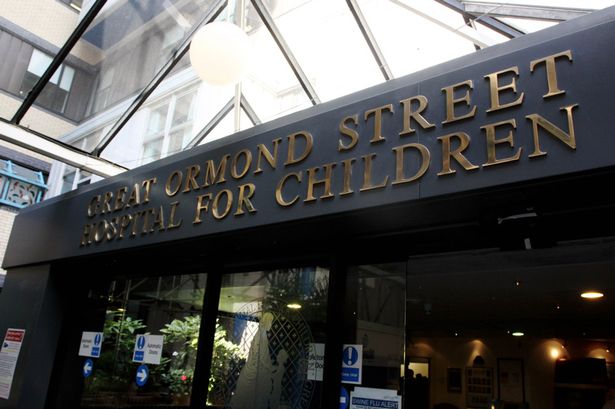 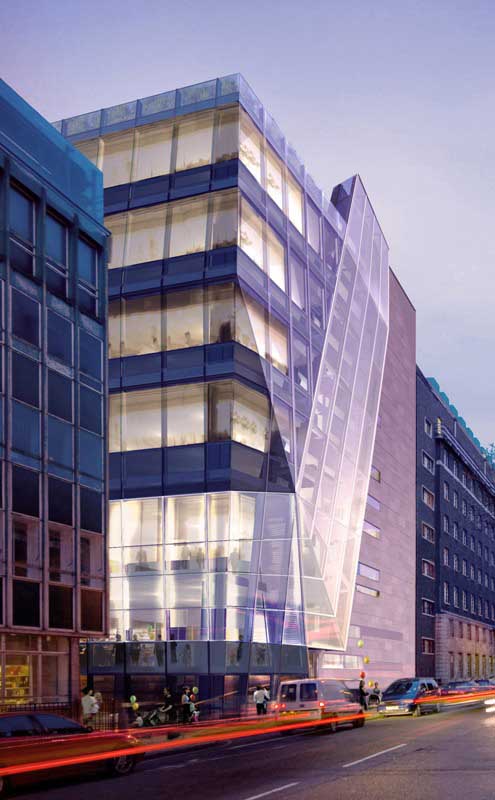 General information on the Trust:The hospital is situated in central London, close to Russell Square.  The hospital provides all paediatric specialties and sub specialties apart from hepatology and hepatic transplant.  It is affiliated to the University of London and UCL at the Institute of Child Health. Training is focussed toward the end of training with experience in neonatal surgery, revisional surgery and oncology. Laparoscopy is deeply embedded in the department and all consultants are advanced practitioners. There is a neonatal, paediatric and cardiac intensive care unit.Paediatric Surgery consultants and special interests:Mr JI Curry			:     Neonatal, Education, Current TPDProfessor P Decoppi 	:     Stem cell research, NeonatalMiss K Cross			:     Oncology, Neonatal, Clinical LeadMiss J Stanwell		:     GIMr S Blackburn		:      Lower GI, Neonatal surgeryMr Stefano Guiliani		:      Oncology, GIUsual or average SpR commitmentsNo. of theatre lists per week					2-3No. of outpatient clinics per week					1-2No. of formal teaching sessions per week			at least 1On Call Rota: Resident	1:8Regular ActivitiesRegular weekly MDT’s occur with oncology and gastroenterology.Specialised Clinics Antenatal = 3 per monthVascular anomalies clinic once a monthIntestinal dysmotility clinic overy two weeksCloacal anomaly clinic every monthLibrary and Information Services Library facilities are available in the Institute of Child Health and the main libraries can be accessed out of hours and at the weekendJunior Doctors Hours Band			Compliant2A General						YesLocal Programme Director:			Miss Kate CrossTelephone:						0207 405 9200 		Email:						kate.cross@gosh.nhs.ukRoyal Manchester Children’s HospitalPostal AddressRoyal Manchester Children’s Hospital Oxford RoadManchesterM13 9WLGeneral Information on TrustThe Royal Manchester Children's Hospital (RMCH) is part of Manchester University NHS Foundation Trust and provides specialist healthcare services for children and young people throughout the North West, as well as nationally and internationally.The hospital sees 220,000 patient visits each year across a range of specialties including oncology, haematology, bone marrow transplant, metabolic diseases, burns and plastic surgery, ENT, neurosurgery, genetics, and orthopaedics. With 371 beds it is the largest single-site children's hospital in the UK. The hospital is a designated paediatric major trauma centre. The hospital has 21 PICU beds, 15 HDU beds and 59 NICU cots. In addition, the hospital runs a dedicated paediatric day-case unit at Trafford General Hospital. The department of paediatric surgery also provides outreach services across the North West of England at Bolton, Stepping Hill, Whythenshawe, and Macclesfield Hospitals.At the central RMCH site the departments of paediatric surgery and paediatric urology see over 10,000 patients in clinic each year and have approximately 4,000 elective admissions for surgery. Over the course of a typical year we would expect at least 200 neonatal surgical admissions to our NICU. (Approximate indicative numbers of babies per annum: >20 gastroschisis, 12 CDH, >60 NEC, 12 Hirschsprung’s, >10 oesophageal atresia) We have a dedicated neonatal theatre with three operating sessions per week in addition to the emergency theatre that is available 24 hours per day.RMCH is one of two nationally funded units to deliver care for children with congenital hyperinsulinism. This unit has developed an international reputation and accepts patients from across the globe. The hospital is also one of two units that provide the nationally funded bladder exstrophy service.The National Institute for Health Research has recently allocated, through open competition, Biomedical Research Centre (BRC) status to the Central Manchester University Hospitals NHS Foundation Trust (CMFT) and University of Manchester partnership. This achievement, allocated only to the leaders in scientific translation research, brings with it substantial levels of funding to translate fundamental biomedical research into clinical research that benefits patients. Our BRC status is as a specialist centre for Genetics and Developmental Medicine. Paediatric Surgery Consultants and special interestsJames Bruce			Thoracic, OncologyGill Humphrey			ThoracicJohn Bowen			Upper GI, GeneralAntonino Morabito		Lower GI, Intestinal FailureRoss Craigie			Oncology, PancreaticPaul Farrelly			Oncology, GeneralSoitirios Siminas		Lower GI, IBDDavid Wilkinson		Upper GI, ThoracicNick Lansdale			Upper GI, ThoracicRob Peters			Thoracic (Commencing March 2018)Supul Hennayake		UrologyMax Cervellione		UrologyAnju Goyal			UrologyTamas Cserni			UrologyDavid Keene 			UrologyAverage SpR Commitments per weekElective theatre sessions 			4Neonatal theatre sessions			Monday, Wednesday and Friday afternoonClinics						2Ward rounds (including NICU)		DailyOn-call rota:1:10 residentRegular activitiesIt is expected that trainees will complete an audit project every 6 months with support from a consultant supervisor. We run a regular research meeting to encourage active participation in research projects. Trainees also take on administrative positions within the department and in the wider hospital.Formal departmental teaching 		1 hour per weekSurgical radiology meeting			1 hour per weekRegistrar business meeting			1 hour per weekOncology MDTs				2-3 hours per weekIntestinal failure MDTs			1 hour per weekRegional teaching with Alder Hey		5 full days per yearSpecialized clinicsBowel management clinicExstrophy clinicAntenatal counselling Library and information servicesLarge post graduate libraryLocal Programme director		Fiona McAndrew Consultant Paediatric UrologistAlder Hey Children’s HospitalRoyal Hospital for Children, GlasgowGreater Glasgow and Clyde (GGC) NHS Trust(Part of Scottish Consortium – Edinburgh and Glasgow)Postal AddressDepartment of Surgical PaediatricsThe Royal Hospital for Children1345 Govan RoadGlasgow, G51 4TF0141 451 6530General Information on TrustThe Royal Hospital for Children (RHC) is within the Queen Elizabeth University Hospital campus. Paediatric surgical trainees work here as part of the Scottish Consortium and would be expected to move during training to gain experience at the other Scottish Centre based in the Royal Hospital for Sick Children, Edinburgh. The RHC is a state of the art, purpose build children’s hospital build completed in 2015.  It provides care for children resident within the Greater Glasgow and Clyde area and acts as a tertiary referral centre for children from the West of Scotland and beyond in a range of subspecialties including invasive paediatric cardiac, nephrology and renal transplantation services. The department of Surgical Paediatrics also provides outreach services to compliment the established networks offering clinics and theatre sessions.All paediatric medical and surgical subspecialties are provided, including general medical paediatrics, respiratory, endocrinology, gastroenterology and nutrition, haemato-oncology (bone marrow transplant service), neurology, neurosurgery, cranio-facial and maxillofacial surgery, nephrology, cardiology, immunology and infectious disease, dermatology, rheumatology, metabolic medicine, audiology, ophthalmology, ENT surgery, rheumatology and orthopaedics, general paediatric and neonatal surgery, paediatric urology and renal transplant surgery.The children’s hospital features 244 paediatric beds with a further 12 neonatal beds in the linked adjacent maternity unit. The vast majority of the paediatric beds are in single rooms with space for overnight accommodation for parents. The hospital also features a cinema - the Medi-cinema, Science Centre interactive activity walls (funded by the Yorkhill Children’s Charity), indoor and outdoor play areas and a roof garden. There are 9 full operating theatres including a dental and endoscopy suit. Four of these theatres are fully integrated for minimally invasive work, a number have laminar flow air hoods for ultra clean surgery and the neurosurgical theatre is equipped for stereotactic surgery. Adjacent to the theatre complex is a day surgery and 23 hour unit supported by a  pre-assessment team. The paediatric radiology department has a full suite of state of the art scanners, nuclear medicine department and 2 interventional theatres with mono and biplanar screening. There are also cardiac & respiratory physiology departments on site.National services provided from RHSC include:Cardiac Surgery and interventional cardiologyNeonatal cardiology Neonatal ENT Fetal medicine unit (including fetal intervention)ECLS providing ECMO for both cardiac and general paediatric/Neonatal patientsCongenital Diaphragmatic Hernia network, Vein of Galen assessment and treatment (together with Great Ormond Street as a UK service) National Chest wall deformity service.Paediatric Renal transplantationPaediatric Stem Cell transplantationLarge outpatient, medical day care, medical assessment unit and emergency departmentPaediatric and neonatal transport/retrieval servicesA pan Greater Glasgow Child Protection Unit has been developed on sitePaediatric and Family PsychiatryLaboratory services to the RHC are provided from the South Glasgow Hospitals campus. RHC provides the major Undergraduate Paediatric Teaching facility for the University of Glasgow and accommodates the University Departments of Child Health, Child and Family Psychiatry, Medical Genetics, Human Nutrition, Paediatric Pathology, Paediatric Biochemistry and Surgical Paediatrics.Paediatric Surgery Consultants and special interestsMr. J Andrews (Thoracic, HPB, Oncology, ECMO)Mr. T Braddock (Thoracic, GI, ECMO)Miss N. Brindley (General and Oncology)Mr. C.F. Davis (Neonatal, Thoracic, GI, ECMO)Mr. M.E. Flett (Urology, General, Renal transplant)Mr. G. Haddock (Neonatal, General, GI)Mr. C.A. Hajivassiliou (Neonatal, Oncology, Urology, Renal Transplant)Miss B Lee (Urology, General, Renal transplant)Mr. S.J. O’Toole (Urology, General, Renal transplant)Mr. A. Sabharwal (Thoracic, HBP, ECMO)Miss M Steven (Urology, General, Renal Transplant)Mr. G Walker (Neonatal, GI, ECMO)Average StR Commitments per week8hr (2 sessions) Theatre4hr (1 session) General OPC4hr (1 session) Specialist OPC 4hr (1 session) Audit / Research / Study4hr (1 session) Teaching – neonatal, teaching rounds, X-ray and path meetingsOn call emergency commitment with additional theatre and assessmentOn-call rota:1 in 8, non-resident. Supervising Core level trainee & Foundation level 1 doctor on full shift.Regular activitiesHospital wide PRAMS (Morbidity/ mortality meetings)Hospital wide CPD sessionsLocal MDTs (Nephrourology / Tumour board/ GI)Fetal medicine MDT and antenatal counselingScottish MDTs (Scottish Disorders of Sexual differentiation –SDSD clinic, Scottish Bladder meeting, Scottish paediatric renal urology network – SPRUN, Scottish Congenital Diaphragmatic hernia network)Teaching: Neonatal case review, Foundation case review, X-ray meeting, Journal Club, HST teaching, national teaching, simulation sessions.Audit: local and national audit presentation, Weekly department morbidity and mortality discussion with bimonthly M&M Meeting and Significant event review.Specialized clinicsIncluding: Spina bifida; Chest wall deformity; Transition; Renal Transplant; Nephrourology; Congenital Diaphragmatic hernia clinic; Congenital Lung lesion clinic; Complex enteral nutrition; GI Dysmotility / Intestinal failure.Library and information servicesEasy access to computer services including standard programmes, eLibrary and online resources, departmental library and a campus library within the teaching and learning center. Simulation suite and access to MIS simulators.Local Programme directorMiss Amanda McCabe (TPD – Scottish consortium).Local Mr. Martyn Flett (Local lead / Depute TPD)Telephone 0141 451 6530 (Mr. Flett Sec)Fax	Email	martyn.flett@ggc.scot.nhs.ukRoyal Hospital for Children, Edinburgh, NHS Lothian Postal AddressDepartment of Paediatric SurgeryThe Royal Hospital for Sick Children17 Rillbank TerraceEdinburghEH9 1LJ0131 536 0649General Information The Royal Hospital for Sick Children (RHSC) is sited close to the centre of Edinburgh. A new Children’s Hospital is due to open on the Edinburgh Royal Infirmary campus in 2018.  Paediatric surgical trainees work here as part of the Scottish training program and would be expected to move during their training to gain experience at the other Scottish Centre based in the Royal Hospital for Children, Glasgow. RHSC provides care for children resident within the Lothian area and acts as the tertiary referral centre for children from the South East of Scotland as well as hosting a number of national services.All paediatric medical and surgical subspecialties are provided, including general medical paediatrics, respiratory, endocrinology, gastroenterology and nutrition, haemato-oncology neurology, neurosurgery, maxillofacial surgery, nephrology, cardiology, immunology and infectious disease, dermatology, rheumatology, metabolic medicine, audiology, ophthalmology, ENT surgery, plastic surgery, rheumatology and orthopaedics/spinal, general paediatric and neonatal surgery, and paediatric urology.The children’s hospital currently has 90 inpatient beds, 33 day case beds, 10 intensive care beds, 6 HDU beds and 4 neonatal surgical cots. The regional neonatal unit is in the Simpson Reproductive Centre on the ERI campus. The neonatal team work closely with the surgical team to deliver joint care both antenatally and postnatally. There are currently 5 operating theatres with one integrated theatre for laparoscopic procedures. In the new hospital there will be 6 paediatric theatres, two of which will be integrated laparoscopic theatres. There will also be 4 neurosurgical theatres in the suite with one equipped for intra-operative MRI. The paediatric radiology department has a full suite of scanners (CT, MRI, US), and also includes nuclear medicine.National services provided from RHSC include:Urological Stone managementCongenital Spinal DeformityEpilepsy SurgeryLaboratory services to the RHSC are provided partly on site and partly from the ERI and WGH.RHSC provides the major Undergraduate Paediatric Teaching facility for the University of Edinburgh and accommodates the University Departments of Child Health, Child and Family Psychiatry, Medical Genetics, Human Nutrition, Paediatric Pathology, Paediatric Biochemistry and Surgical Paediatrics.Paediatric Surgery Consultants and special interestsMr F Munro (Thoracic, Oncology)Mr J Lam (Urology)Miss A McCabe (General, GI)Mr M McHoney (Neonatal, Oncology, Thoracic, GI)Mrs C Clark (Urology, GI)Mr P Hammond (Thoracic, Oncology)Miss L Steven (Urology, General)Average SpR Commitments per week8hr (2 sessions) Theatre4hr (1 session) General OPC4hr (1 session) Specialist OPC 4hr (1 session) Audit / Research / Study4hr (1 session) Teaching – neonatal, teaching rounds, X-ray and path meetingsOn call emergency commitment with additional theatre and assessmentOn-call rota:1 in 6, non resident, Foundation doctor to superviseRegular activitiesHospital wide(Morbidity/mortality meetings)Hospital wide CPD sessionsLocal MDTs (Nephrourology / Tumour board/ GI)Scottish MDTs (Scottish Disorders of Sexual differentiation –SDSD clinic, Scottish Bladder meeting, Scottish paediatric renal urology network – SPRUN, Scottish Congenital Diaphragmatic hernia network)Teaching :  Foundation case review, Xray meeting, Journal Club, HST teaching, national teachingAudit: local and national audit presentation, Monthly department morbidity and mortality.Programme director and local contactsMiss Amanda McCabe (TPD – Scottish consortium).Mr Philip Hammond (Local training lead)Mr Fraser Munro (Consultant)Telephone 0131 536 0649 (Mr Munro Sec)	Email	fiona.gossip@nhslothian.scot.nhs.ukSheffield Children’s HospitalPaediatric Surgical UnitPostal Address: Western Bank, Sheffield S10 2BAGeneral Information on TrustSCH is one of only four dedicated children’s hospital trusts in the UK.The hospital is situated alongside a museum and park. The Hospital had almost 24,500 admissions, over 150,000 outpatient attendances and more than 56,000 emergency department attendances in 2016/17.There is a 24 hour Paediatric ED staffed by paediatric medical and nursing staff. Other paediatric specialties on site include gastroenterology, endocrinology, neurology, cardiology, and respiratory medicine, plastic surgery and burns, ENT, Ophthalmology, Trauma and Orthopaedics, and Neurosurgery. The paediatric Surgical Unit is the best equipped minimal access surgery centre in the UK. There is an 11 bed Neonatal surgical Unit, an 8 bed HDU and 9 bed PICU. There are 9 operating theatres with one dedicated to emergencies 24/7.The hospital is affiliated to Sheffield University Medical SchoolPaediatric Surgery Consultants and special interestsMr RM Fisher			Oncology and Trauma Mr PP Godbole		UrologyMr RM Lindley		Upper and lower GIMr SS Marven		Upper GI and ThoracicMr GV Murthi			Lower GIMiss EJ Parkinson		UrologyAverage SpR Commitments	 	per weekOperating lists				3 +2 emergencyOut-patient clinics				1No of teaching sessions			1Research/ free sessions per week 	1On-call rota1:7 non-resident on-call.Regular activities2 Xray MDT per weekOncology MDT weeklyFetal anomaly monthlyConsortium training days monthlySpecialized clinicsThoracicUrology Spina BifidaLibrary and information serviceson site Paediatric library Local Programme director Sean Marven Telephone 01142267918FaxEmail sean.marven@sch.nhs.ukUNIVERSITY HOSPITAL SOUTHAMPTON TRUSTPostal Address: 	Department of Paediatric Surgery			G LevelUniversity Hospital SouthamptonTremona RoadSouthamptonSo16 6YDGeneral Information on TrustThe hospital has a 38 bed NICU, of which 24 are intensive/high care, and 14 special care beds. The region’s neonatal transfer team is run by the NICU. There are 15 beds on PICU, and the regions intensive care transport team is run out of here, jointly with Oxford (SORT). Child health has 118 beds of which 22 are surgical/urology/nephrology beds; 10 day-case beds (with a daily through-put of up to 50 patients), and 16 HDU beds. The regional paediatric dialysis center has 5 beds. There is a 24 hour Paediatric ED staffed by Paediatric medical and nursing staff, with a 24 hour consultant presence. There is a 24 hour consultant-led radiology services.Other Paediatric specialties on site include gastroenterology, endocrinology, neurology, cardiology, respiratory medicine, oncology, haematology, nephrology, ENT, ophthalmology, max-fax, Trauma and Orthopaedics, cardiac and neurosurgery. There is an active research programme linked with university of Southampton.Paediatric Surgery Consultants and special interests			Mr R. Wheeler			Oncology			Miss L. Kitteringham		Upper GI			Mr M. Stanton			Colorectal			Mr C. Keys 			Colorectal, oncology			Mr N. Hall 			oncology, Neonatology, research			Mr O. Ron			General			Miss F. Stedman 		General (locum)			Mr S. Manoharan 		Urology			Mr H. Steinbrecher		Urology			Mr S. Griffin 			UrologyAverage SpR Commitments per weekHandover/Ward rounds 		DailyOperating lists				3 and CEPODOut-patient clinics			2Teaching sessions			Minimum 4 hoursResearch/ free sessions per week 	1-2On-call Rota: 		1 in 7, non-residentRegular activities Weekly: 	Grand Round with Paediatricians and neonatologists; Registrar teaching,									Uro-radiology meeting, 						Consultant teaching.Bi-monthly:	Oncology MDTMonthly: 	radiology meeting; Departmental M&M; Research meetingHospital study half-day – 6/yearSpecialized clinics Available			Adolescent Gynae			Complex oesophageal			Gastro-surgical			Bowel management			DSD 			Complex urology			Nephro-urologyLibrary and information services availableLocal Programme Director: Lara KitteringhamTelephone: 02381206489Fax: 02381204750Email: Lara.Kitteringham@uhs.nhs.uk 